Washington High School Booster Club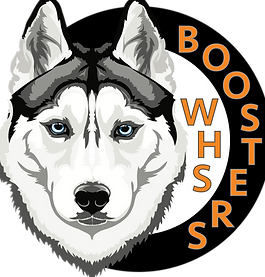 Norm Stelle Scholarship 2024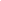 Attach this cover sheet with required documents and email to Boosters4whs@yahoo.com by Wednesday, April 17, 2024.Scholarship Criteria:Must be a Washington High School graduating Senior during the current academic year, and must have completed at least one full season in a sport or currently active in a spring sport.Must be planning to attend a vocational school, community college, or four-year college/university and be enrolled within six months of receiving an award.A check will be issued to the recipient upon proof of registration of any qualified institution as listed in Item 2 above.  Proof of registration or payment to the institution must be presented to claim scholarship. The scholarship will be declared null and void if not redeemed by Friday, September 27, 2024.Must have a cumulative GPA of 2.5 or greater.Must be an active WHS Huskies Booster club member or child of a member as of Friday, March 29, 2024.To become a member click here.If you have any questions, please email boosters4whs@yahoo.com.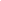 Completed applications and accompanying documents must be submitted no later than April 17, 2024 to be considered for the 2024 scholarship. Please submit via email: boosters4whs@yahoo.com. 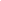 Complete the scholarship application.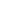 Write an essay of 500 words or less describing your most memorable athletic experience at Washington.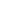 Include a copy of your WHS transcript (does not need to be an “official” copy).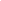 Submit two letters of recommendation: at least one must be from a coach or athletic director.Norm Stelle Scholarship Application (Due April 17, 2024)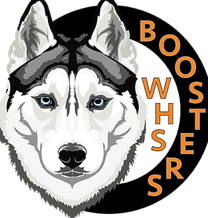 Applicant’s Full Name: _________________________________________________ Cell Number: __________________________________WHS Booster Member Name/ Relationship: _____________________________________________Address: _________________________________________________________________________Email Address (nonFUSD email preferred): ______________________________________________List the vocational school, community college, or four-year college/university you plan to attend.________________________________________________________________________________What WHS sports teams have you participated in and for how many years? Please note at which level you played (Varsity, Junior Varsity, Freshman). ________________________________________________________________________________________________________________________________________________________________List any leadership positions you have held on your sports team (i.e. Captain) at Washington.________________________________________________________________________________________________________________________________________________________________List athletic awards won (i.e. All League, MVP, Coach’s Award…) at Washington.________________________________________________________________________________________________________________________________________________________________________________________________________________________________________________List extracurricular activities (include employment).________________________________________________________________________________________________________________________________________________________________________________________________________________________________________________Signature: ____________________________________________________  Date: _______________________